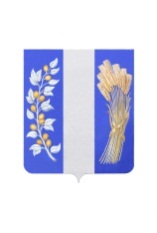 СОВЕТ ДЕПУТАТОВ МУНИЦИПАЛЬНОГО ОБРАЗОВАНИЯ«БИЧУРСКИЙ РАЙОН» РЕСПУБЛИКИ БУРЯТИЯ БУРЯАД УЛАСАЙ «БЭШҮҮРЭЙ АЙМАГ» ГЭҺЭН НЮТАГАЙ         ЗАСАГАЙ БАЙГУУЛАМЖЫН ҺУНГАМАЛНУУДАЙ ЗҮБЛЭЛ»	 РЕШЕНИЕот «28» апреля 2023 г.                                                                                  № 512Об утверждении отчета о выполнении Прогнозного плана приватизации муниципального имущества за 2022 год В соответствии с Федеральным законом от 21.12.2001 № 178-ФЗ «О приватизации государственного и муниципального имущества», Положением о порядке управления и распоряжения муниципальным имуществом Муниципального образования «Бичурский район», утвержденным решением Совета депутатов МО «Бичурский район» от 27.02.2018 года № 367, Совет депутатов муниципального образования «Бичурский район» РБ решил:Утвердить отчет о приватизации муниципального имущества за 2022 год. Настоящее решение вступает в силу с момента его опубликования (обнародования) в районной газете «Бичурский хлебороб», размещения на официальном сайте муниципального образования «Бичурский район» в сети интернет и на сайте https://torgi.gov.ru. Контроль за исполнением решения возложить на Совет депутатов муниципального образования «Бичурский район» Республики Бурятия.Председатель Совета депутатов МО «Бичурский район» РБ                                                                     А.У. СлепнёвГлава МО «Бичурский район» РБ                                                        В.В. СмолинПриложение  к решению Совета депутатов МО «Бичурский район» РБот «28» апреля 2023 г. № 512Отчет о выполнении Прогнозного плана приватизации муниципального имущества за 2022 год Приватизация объектов муниципальной собственности осуществляется в соответствии с Федеральными законами от 21 декабря 2001 года № 178-ФЗ «О приватизации государственного и муниципального имущества», Положением о порядке управления и распоряжения муниципальным имуществом Муниципального образования «Бичурский район» утвержденным решением Совета депутатов МО «Бичурский район» от 27.02.2018 года № 367 и действующим законодательством Российской Федерации.Прогнозный план приватизации муниципального имущества на 2022 год и основных направлений приватизации муниципального имущества на 2023-2024 года утвержден решением Совета депутатов муниципального образования «Бичурский район» от 28.12.2021 № 359. Мероприятия, связанные с осуществлением приватизации муниципального имущества направлены непосредственно на решение следующих задач:- осуществление приватизации муниципального имущества, не задействованного в обеспечении деятельности органов местного самоуправления, либо не относящегося к видам имущества, необходимого для решения вопросов местного значения;- формирование доходов бюджета муниципального образования «Бичурский район».В целях продажи в Прогнозный план (программу) приватизации муниципального имущества на 2022 год внесены два транспортных средства: - УАЗ-220602, 2006 года изготовления, балансовой стоимостью 270300,0 руб., регистрационный номер Р658ВТ03; - УАЗ-220695, 2010 года изготовления, балансовой стоимостью 405000,0 руб., регистрационный номер Т239КВ03.  В течение 2022 года в прогнозный план приватизации было дополнительно внесено следующее имущество: - шесть зданий и два земельных участка по адресу: РБ, Бичурский район, с. Малый Куналей, местность Калтус;- транспортное средство ГАЗ-3102, 2005 года изготовления, регистрационный номер К777ВС03RUS;- здание и земельный участок по адресу: РБ, Бичурский район, с. Сухой Ручей, ул. Школьная, д. 30;- девятнадцать помещений на первом этаже в многоквартирном доме по адресу: РБ, Бичурский район, с. Бичура, ул. Ленина 241. Приватизация муниципального имущества муниципального образования «Бичурский район» включенного в Прогнозный план (программу), осуществлялась Сектором имущественных отношений совместно с консультантом по муниципальным закупкам Комитета экономического развития и проводилась в условиях гласности, предоставления полной информации о приватизируемых объектах.Процесс приватизации сопровождался информационным обеспечением решения об условиях приватизации, сообщения о продаже муниципального имущества,   публиковались в газете «Бичурский хлебороб» и размещались в сети «Интернет» на сайте https://torgi.gov.ru.ИТОГИ ПРИВАТИЗАЦИИ 2022 г.     В 2022 г. продано муниципальное имущество на общую сумму - 457000,0 руб. Имущество, проданное в соответствии с внесенными дополнениями в прогнозный план приватизации, утвержденный решением сессии Совета депутатов от 01.04.2022 г. № 378№п/пНаименованиеАдрес Способ приватизацииЦена сделки (руб.)1.Земельный участок площадь 66735+/-2260 кв.м.РБ, Бичурский район, с. Малый Куналей, местность КалтусАукцион313000,0 1.Здание 1969 года постройки, общая площадь 248,6 кв.м.РБ, Бичурский район, с. Малый Куналей, местность КалтусАукцион313000,0 1.Здание 1967 года постройки, общая площадь 322,3 кв.м.РБ, Бичурский район, с. Малый Куналей, местность КалтусАукцион313000,0 1.Здание 1979 года постройки, общая площадь 249,3 кв.м.РБ, Бичурский район, с. Малый Куналей, местность КалтусАукцион313000,0 2.Земельный участок площадь 261243+/-5011,07 кв.м.РБ, Бичурский район установлено относительно ориентира, расположенного в границах участка. Ориентир участок № 231 Местность КалтусАукцион144000,02.Здание 1967 года постройки, общая площадь 14,9 кв.м.РБ, Бичурский район, с. Малый Куналей, местность КалтусАукцион144000,0Здание 1958 года постройки, общая площадь 31,4 кв.м.РБ, Бичурский район, с. Малый Куналей, местность КалтусАукционЗдание 1967 года постройки, общая площадь 72,0 кв.м.РБ, Бичурский район, с. Малый Куналей, местность КалтусАукционИтого457000,0